Eesmärk: [Mis on teie vahetu karjäärieesmärk? Tähelepanu püüdmiseks võiks see olla küllaltki lühike.]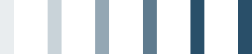 [teie nimi], [teaduslik kraad]Telefon: [telefoninumber] | E-post: [Meiliaadress][Aadress, linn, maakond, sihtnumber]HaridusTöökogemusTöökogemus[Selle lehe kuude kindla kõrgusega jaotisse (nt sellesse jaotisse) saate lisada soovitud sisu. Te ei pea muretsema lehe paigutuse säilitamise pärast. Igasse jaotisse mahub umbes nii palju teksti, kui on selles kolmes näpunäidete lõigus.Saate igal ajal vaadata resümeed kogu vormindusega ja küljendatult, klõpsates menüülindi Vaade nuppu Lugemisvaade.][Kohatäiteteksti asendamiseks oma tekstiga valige lihtsalt tekst ja alustage tippimist.Parimate tulemuste saamiseks ärge kaasake valiku märkidest vasakule ega paremale jäävat tühikut.][Kas soovite lisada rohkem teksti? Sisule suurepärase välimuse andmine on lihtne.Selles dokumendis olevale mis tahes tekstivormingule pääsete kiiresti juurde menüü Avaleht jaotise Laadid kaudu.]TöökogemusAutasud ja ühendustesse kuulumineOskused[Ametinimetus][Ettevõtte nimi][Sisestage siia lühikokkuvõte oma põhikohustusest ja suurimatest saavutustest.][Kas olete tudengiorganisatsiooni juht, korteriühistu esimees või heategevusorganisatsiooni eestvedaja? Olete loomulik juht – rääkige sellest!][Olete oma oskuste ja teadmiste omandamise nimel vaeva näinud – ärge häbenege sellest rääkida! Sisestage siia asjakohased põhioskused.]